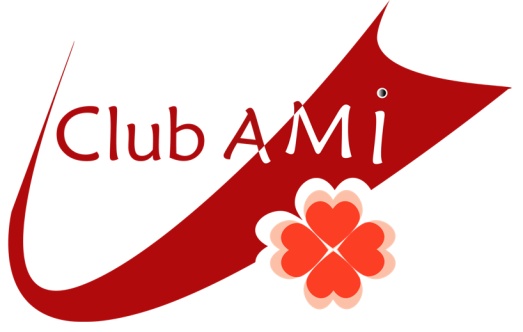 OFFRE D'EMPLOIIntervenant.e/Animateur.rice auprès des personnes aux prises avec des problèmes de santé mentale. POSTE OUVERT AUX PERSONNES ADMISSIBLES À UNE  SUBVENTION SALARIALE D’EMPLOI-QUÉBEC Club Ami est un organisme communautaire situé dans l'Arrondissement Côte-des-Neiges. Nous œuvrons auprès des personnes aux prises avec des problèmes de santé mentale. Nous sommes à la recherche d'un ou d’une intervenant.e/animateur.rice.Description du poste: Accueillir les membres de Club AmiSe familiariser avec un milieu de vie et son animationÉlaborer des activités de création artistique, des activités thérapeutiques, des activités d’intégration et de partage du savoir de chacun.eS’occuper des tâches connexes au travail d’intervention et d’animation (la vaisselle, le ménage, les premiers soins, etc.)Faire de l’écoute active pour les membres qui le demandentÊtre capable de partager son expérience et ses connaissances personnelles à l’équipe de Club AmiParticiper aux réunions cliniques et être le plus disponible pour les réunions d’équipeIncarner Club Ami auprès de la communauté et participer à la philosophie du centre de jourCréer des liens avec les institutions culturelles de la villeCréer des liens avec les autres organismes communautairesFaire l’entretien du site internet et de la page FacebookAcquérir ou consolider des connaissances sur les différentes sphères de la santé mentale et sur la réalité sociale d’une population atteinteChercher avant tout à entretenir un espace commun, libre et ouvertFaire preuve de jugement et de lucidité dans son approche avec les membresFaire preuve de créativité dans ses interventions, dans l’organisation et dans l’animation des activitésDévelopper un sentiment d’appartenance, non seulement à l’équipe, mais à la communauté de Club AmiAvoir la capacité de s’adapter et de comprendre la réalité quotidienne des personnes souffrant de troubles de santé mentaleCatégorie d'emploi: employé à temps plein 30h / semaine du lundi au jeudi pour une durée de 6 à 7 mois. Salaire offert: 18$/ heure. Date d'entrée en fonction: le plus tôt possible.Exigences: Diplôme collégial   Années d'expérience: 1 à 6 moisExcellente communication verbale et bilinguisme (français et anglais) Les personnes intéressées à participer à cette mesure, doivent avoir été jugées admissibles par le CENTRE LOCAL D'EMPLOI .Compétences recherchées:Expérience en animation et préparation d'ateliersConnaissance du milieu communautaire (un atout)Capacité d'organisation, de planificationConfidentialité, éthique et bon jugementMaîtrise de base des logiciels de bureautiqueBon esprit d’équipeÉcoute et empathieLes personnes intéressées doivent faire parvenir leur CV et une lettre de présentation indiquant leur intérêt à l'attention de Louise Tremblay à ltremblay@clubami.qc.ca ou par la poste au : 6767 Cote-des-Neiges, local 596, Montréal, Québec, H3S 2T6. Seul(e)s les candidat(e)s retenu(e)s pour l'entrevue recevront une réponse.